ПРИЛОЖЕНИЕ 21234567891011121. 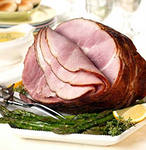 2.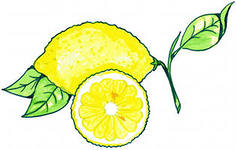 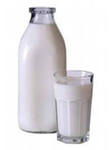 4.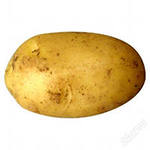 5. 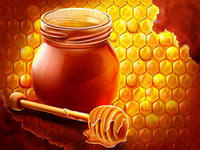 6. 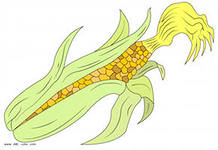 7. 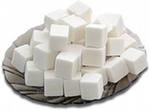 8. 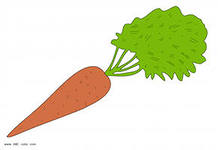 9. 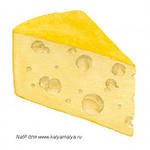 10. 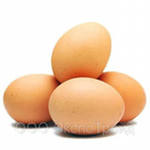 11. 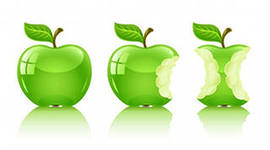 12.  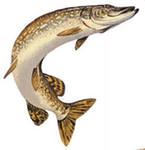 